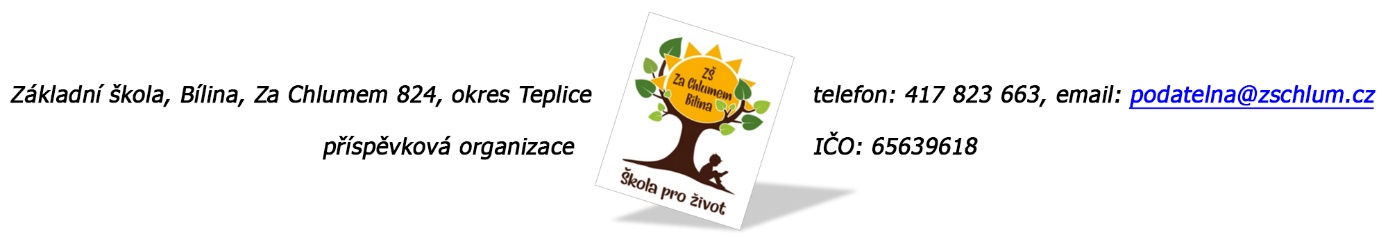 Tera.cz – CentrálaLidická tř. 1004/13937007 České Budějovice                       Objednávka č. 90/2024Ředitelství školy objednává pro potřebu školy výpočetní techniku viz nabídka č. NB240274.Tato Objednávka/Smlouva bude v plném rozsahu uveřejněna v informačním systému registru smluv na Portále veřejné správy dle zákona č. 340/2016 Sb., o registru smluv, ve znění pozdějších přepisů. Uveřejnění této Objednávky/Smlouvy v registru smluv zajistí odběratel.Předpokládaná výše objednávky je 120.740,- Kč.AKCEPTACE  OBJEDNÁVKY (datum a podpis):  17. 4. 2024                        Děkujeme za kladné vyřízení objednávky                        Fakturu zasílejte na výše uvedenou adresu.V Bílině dne: 16. 4. 2024                                                             za ZŠ: Fojtíková Andrea                                                                                                                      ekonom školyBankovní spojení: Unicredit Bank, a.s.                                 č.ú. 824077/2700                                 email: fojtikova@zschlum.cz                                 IČO: 65639618